Более 900 сотрудников Ленинградской АЭС в 2023 году получили поддержку для улучшения жилищных условийЗа время действия корпоративной жилищной программы улучшили жилищные условия более 2,5 тыс. сотрудников станцииВ 2023 году 852 работника Ленинградской АЭС станции получили регулярную компенсацию процентов по ипотечным кредитам, 61 — целевые займы для первоначального взноса по ипотечному кредиту на улучшение жилищных условий. 

Ежегодно корпоративная жилищная программа реализуется благодаря Ленинградской АЭС и при активной поддержке концерна «Росэнергоатом». Она действует с 2011 года, что помогло улучшить жилищные условия в общей сложности более чем 2500 сотрудникам станции. 

По информации начальника отдела социального развития Ленинградской АЭС Марины Хевроновой, в прошлом году в жилищной программе концерна «Росэнергоатом» произошли значительные изменения, которые коснутся и участников жилищной программы, и тех, кто только планирует приобрести жилье. Так, значительно увеличилась сумма займа на первоначальный взнос — она стала составлять 1  млн рублей, для молодых специалистов размер займа увеличился до 2 млн рублей (но не более 30% от стоимости жилья). Изменились сроки возврата займа — 7–12 лет, ранее они составляли 5–12 лет. 

Увеличился и максимальный размер кредита, на который оказывается помощь: с 2,5–4 млн рублей он вырос до 3,5–5 млн. А максимальный размер компенсации процентов по ипотеке стал составлять от 1,75 до 2,5 млн рублей вместо 1,25–2 млн. При этом снизился некомпенсируемый процент за пользование кредитом на улучшение жилищных условий для молодых работников до 1–2% (ранее был до 4%) и для работников старше 35 лет — до 2–4% вместо 3–6%.

Также работники могут воспользоваться компенсацией стоимости аренды жилья. В 2023 году такую компенсацию получил 261 работник. Из них 210 человек — молодые специалисты. Компенсация стоимости аренды жилья для молодых специалистов  составляет 100%, период возмещения — три года. Размер компенсации для всех остальных работников составляет 40–80% от стоимости аренды жилья. Общий срок предоставления компенсации за аренду жилья — до семи лет.

«Мы стремимся к лидирующим позициям не только в производстве, но и в реализации эффективных мер социальной поддержки. Ленинградская атомная станция была и остается привлекательным местом для трудоустройства сотрудников разных специальностей, в том числе молодых и перспективных специалистов отрасли. Как результат — получение в 2023 году статуса Российской организации высокой социальной эффективности“ ежегодного конкурса Министерства труда и социальной защиты РФ. В 2024 году мы продолжим реализацию программы по обеспечению жильем работников. Она разработана в том числе с учетом перспектив строительства и ввода в эксплуатацию новых энергоблоков ВВЭР-1200 Ленинградской АЭС-2», — отметил заместитель директора по управлению персоналом Ленинградской АЭС Сергей Фунтов. 

Справка: 

Ленинградская АЭС (филиал АО «Концерн Росэнергоатом», электроэнергетический дивизион Госкорпорации «Росатом») является одной из крупнейших в России по установленной мощности — 4400 МВт и единственной с двумя типами реакторов: в работе находятся два энергоблока РБМК-1000 (уран-графитовые ядерные реакторы канального типа на тепловых нейтронах электрической мощностью 1000 МВт) и два энергоблока поколения III+ ВВЭР-1200 (водо-водяные энергетические реакторы электрической мощностью 1200 МВт). Энергоблоки № 1 и 2 РБМК-1000 остановлены для вывода из эксплуатации после 45 лет службы. Им на смену в 2018 и 2021 годах были введены два блока ВВЭР-1200. Проектный срок их службы составляет 60 лет с возможностью продления еще на 20 лет. В 2022 году стартовало сооружение энергоблоков № 7 и 8 с реакторами ВВЭР-1200. Они станут замещающими мощностями энергоблоков № 3 и 4 РБМК-1000. Планируется, что после ввода в промышленную эксплуатацию ежегодная выработка каждого энергоблока составит более 8,5 млрд кВт · ч электроэнергии. Это позволит не только гарантированно обеспечивать жителей Северо-Западного региона светом и теплом, но и успешно продолжать реализацию крупных региональных инвестиционных проектов. Также новая очередь атомной станции гарантированно обеспечит работой почти две тысячи человек.

Правительство РФ и региональные власти в партнерстве с крупными отечественными компаниями уделяют большое внимание росту качества жизни населения страны. Эта деятельность включает в себя ускорение реализации национальных проектов, комплексное улучшение жилищных условий граждан, уровня доступности медицины, развитие инфраструктуры. Росатом и его предприятия принимают активное участие в этой работе.
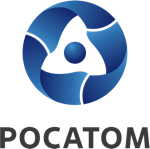 Медиацентр атомнойпромышленности
atommedia.onlineПресс-релиз07.03.24